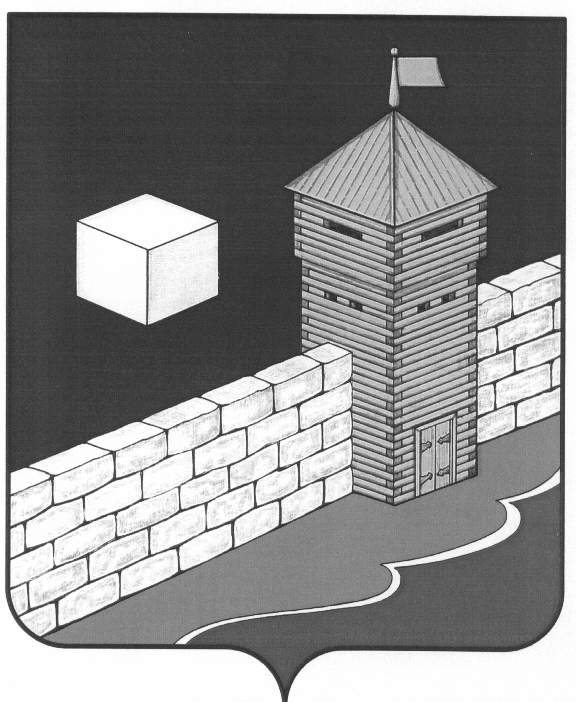 АДМИНИСТРАЦИЯ СЕЛЕЗЯНСКОГО  СЕЛЬСКОГО  ПОСЕЛЕНИЯ ПОСТАНОВЛЕНИЕ456564 Челябинская область Еткульский район с. Селезян ул. Советская, 43От 18.10.2016 г.№116-1                                                                                                                                      с. СелезянОб утверждении Положения                                                                                                 о порядке формирования, ведения                                                                                        и использования Реестра муниципальных услуг,                                              предоставляемых администрацией                                                                           Селезянского сельского поселенияВ соответствии с Федеральным законом от 06.10.2003 № 131-ФЗ «Об общих принципах организации местного самоуправления в Российской Федерации», Федеральным законом от 27.07.2010г. №210-ФЗ 
«Об организации предоставления государственных и муниципальных услуг», в целях повышения качества предоставляемых населению Селезянского сельского поселения муниципальных услуг, администрация Селезянского сельского поселения ПОСТАНОВЛЯЕТ:1.Утвердить Положение о порядке формирования, ведения и использования Реестра муниципальных услуг, предоставляемых администрацией Селезянского поселения согласно приложению №1.                           2.Утвердить Реестр муниципальных услуг, предоставляемых администрацией Селезянского сельского поселения согласно приложению №2.                    3.Настоящее постановление опубликовать на информационном сайте администрации Еткульского муниципального района.                                4.Контроль за исполнением настоящего постановления оставляю за собой.                                                                                                                                                                                        Глава Селезянского сельского поселения                                    В.В.КарповичПриложение №1                                                                                                                                                   к постановлению администрации                                                                                             Селезянского сельского поселения                                                                                                               от 18 октября 2016 года №116-1Положениео порядке формирования, ведения и использования Реестра муниципальных услуг (функций), предоставляемых (исполняемых) администрацией Селезянского сельского поселения I. Общие положения1. Настоящее Положение определяет порядок формирования, ведения и использования Реестра муниципальных услуг (функций), предоставляемых (исполняемых) администрацией Селезянского сельского поселения, (далее - Реестр муниципальных услуг (функций).2.Под предоставлением муниципальной услуги (функции) администрации Селезянского сельского поселения понимается деятельность администрации Селезянского поселения (далее по тексту-администрация поселения), выражающаяся в совершении действий и (или) принятии решений, влекущих возникновение, изменение или прекращение правоотношений или возникновение документированной информации (документа), в связи с обращением гражданина или организации в целях реализации ими своих прав, законных интересов либо исполнения возложенных на них нормативными правовыми актами обязанностей.3.Целью ведения Реестра муниципальных услуг (функций) является обеспечение заинтересованных органов местного самоуправления, физических и юридических лиц (далее по тексту - пользователи) систематизированной информацией о муниципальных услугах (функциях), предоставляемых администрацией поселения.4.Реестр муниципальных услуг (функций) ведется в соответствии с законодательством Российской Федерации, в области информационных процессов, информатизации и защиты информации, нормативными правовыми актами, муниципальными правовыми актами органов местного самоуправления Селезянского сельского поселения и настоящим Положением.5.Ведение Реестра муниципальных услуг – процедура, связанная с включением муниципальной(ых) услуги в Реестр муниципальных услуг, внесением изменений и дополнений, исключением муниципальной(ых) услуги из Реестра муниципальных услуг.6.Учету в Реестре муниципальных услуг (функций) подлежат муниципальные услуги, оказываемые администрацией поселения.7.Реестр муниципальных услуг (функций) утверждается постановлением администрации поселения.8.Реестр муниципальных услуг (функций) формируется администрацией поселения.II. Функции администрации поселения, обеспечивающей ведение Реестра муниципальных услуг5. Администрация поселения:-анализирует законодательство Российской Федерации, нормативные правовые акты Челябинской области, муниципальные правовые акты органов местного самоуправления Селезянского сельского поселения с целью выявления муниципальных услуг и способов их оказания;-составляет реестры муниципальных услуг (в реестре указываются наименования муниципальных услуг, а также наименования нормативных правовых актов, в соответствии с которыми предоставляются муниципальные услуги; отдел, сектор или должностное лицо, предоставляющие муниципальную услугу);-создает в печатном и электронном виде Реестр муниципальных услуг;-осуществляет вынесение на рассмотрение главе администрации Селезянского сельского поселения проекта постановления администрации поселения об утверждении Реестра муниципальных услуг;-обеспечивает размещение, ведение и актуализацию Реестра муниципальных услуг в сети Интернет (на портале государственных услуг);-проводит мониторинг Реестра муниципальных услуг.III. Порядок ведения и содержание Реестра муниципальных услуг7. Основанием для включения муниципальной услуги в Реестр муниципальных услуг являются федеральные законы, указы и распоряжения Президента Российской Федерации, постановления и распоряжения Правительства Российской Федерации, постановления и распоряжения Правительства Челябинской области, муниципальные правовые акты органов местного самоуправления Селезянского сельского поселения, устанавливающие полномочия на предоставление муниципальных услуг.8. Ведение Реестра муниципальных услуг осуществляется на бумажном и магнитном носителях по единой системе сбора, обработки, учета, регистрации, хранения, обновления информационных ресурсов, предоставления сведений пользователям. При несоответствии записей на бумажном носителе и информации в электронном виде приоритет имеет запись на бумажном носителе.9. В Реестре муниципальных услуг содержатся следующие сведения:-наименование муниципальной услуги;-наименование нормативного правового акта, в соответствии с которым предоставляется муниципальная услуга;-наименование отдела, сектора или должностное лицо, предоставляющие муниципальную услугу10. Ведение Реестра муниципальных услуг включает в себя следующие процедуры:-формирование Реестра муниципальных услуг в формате MS Word;-размещение Реестра муниципальных услуг в сети Интернет;-обеспечение актуализации сведений о муниципальных услугах, внесение изменений в Реестр муниципальных услуг (в формате MS Word) и в сети Интернет;-обеспечение пользователям прямого доступа к данным, содержащимся в Реестре муниципальных услуг, с использованием сети Интернет.	Информация представляется на бумажных и электронных носителях.11. Обработка, хранение и обновление информационных ресурсов, составляющих Реестр муниципальных услуг, предоставление сведений пользователям, а также ликвидация документов и перевод в архив устаревшей информации производятся администрацией поселения.12. Основанием для внесения изменений в Реестр муниципальных услуг являются нормативные правовые акты Российской Федерации и (или) нормативные правовые акты Челябинской области, муниципальные правовые акты органов местного самоуправления Селезянского сельского поселения устанавливающие, изменяющие или отменяющие полномочия администрации поселения на предоставление муниципальных услуг.IV. Порядок использования сведений, 
содержащихся в Реестре муниципальных услуг13. Сведения Реестра муниципальных услуг являются общедоступными и предоставляются в порядке, определенном законодательством Российской Федерации в области информационных процессов, информатизации и защиты информации, а также настоящим Положением.	Сведения Реестра муниципальных услуг предоставляются заявителям в виде документированной информации в форме справки, иной форме, устанавливаемой нормативными актами Российской Федерации, Челябинской области, муниципальными правовыми актами органов местного самоуправления Селезянского сельского поселения, а также путем обеспечения им свободного доступа с использованием сети Интернет.14. Сведения из Реестра муниципальных услуг предоставляются пользователям бесплатно.Приложение №2                                                                                                                                                                                                                                               к постановлению администрации                                                                                                                                                                                                                           Селезянского сельского поселения                                                                                                                                                                                                           от 18 октября 2016 года №116-1Реестрмуниципальных услуг (функций), предоставляемых (исполняемых) администрацией Селезянского сельского поселения Еткульского района№п/пНаименование муниципальной услуги (функции) предоставляемой (исполняемой) администрацией Селезянского сельского поселения Наименование должностного лица администрации Селезянскогосельского поселения предоставляющего (исполняющего) муниципальную услугу (функцию)Наименование должностного лица администрации Селезянскогосельского поселения предоставляющего (исполняющего) муниципальную услугу (функцию)Основание принятия муниципальной услугиМуниципальные услуги Муниципальные услуги Муниципальные услуги Муниципальные услуги II.1Изменение вида разрешенного использования земельного участка и (или) объекта капитального строительстваСпециалист администрации Специалист администрации Земельный кодекс РФ; Градостроительный кодекс РФ; ФЗ от 21.07.1997г. №122-ФЗ «О государственной регистрации прав на недвижимое имущество и сделок с ним».2Присвоение (уточнение) адресов объектам недвижимого имуществаСпециалист администрации Специалист администрации Градостроительный кодекс РФ; ФЗ от 06.10.2003 г. № 131-ФЗ «Об общих принципах организации местного самоуправления в РФ»3Предоставление муниципального имущества в аренду или безвозмездное пользованиеСпециалист администрации Специалист администрации Гражданский кодекс РФ; ФЗ от 06.10.2003г. № 131-ФЗ «Об общих принципах организации местного самоуправления в РФ»; ФЗ от 21.07.1997г. №122-ФЗ «О государственной регистрации прав на недвижимое имущество и сделок с ним»; ФЗ от 21.12.2001г. № 178-ФЗ «О приватизации государственного и муниципального имущества»4Предоставление в аренду земельных участков Специалист администрацииСпециалист администрацииГражданский кодекс РФГрадостроительный кодекс РФЗемельный кодекс РФ, ФЗ от 06.10.2003г. № 131-ФЗ «Об общих принципах организации местного самоуправления в РФ»; ФЗ от 21.07.1997г. №122-ФЗ «О государственной регистрации прав на недвижимое имущество и сделок с ним»5Предоставление земельных участков для индивидуального жилищного строительстваСпециалист администрацииСпециалист администрацииГражданский кодекс РФГрадостроительный кодекс РФЗемельный кодекс РФ, ФЗ от 06.10.2003г. № 131-ФЗ «Об общих принципах организации местного самоуправления в РФ»6Предоставление в собственность земельных участков из состава земель, государственная собственность на которые не разграниченаСпециалист администрацииСпециалист администрацииГражданский кодекс РФГрадостроительный кодекс РФЗемельный кодекс РФ,ФЗ от 06.10.2003г. № 131-ФЗ «Об общих принципах организации местного самоуправления в РФ»; ФЗ от 21.07.1997г. №122-ФЗ «О государственной регистрации прав на недвижимое имущество и сделок с ним»;7Предоставление в безвозмездное пользование земельных участковСпециалист администрацииСпециалист администрацииГражданский кодекс РФГрадостроительный кодекс РФЗемельный кодекс РФ, ФЗ от 06.10.2003г. № 131-ФЗ «Об общих принципах организации местного самоуправления в РФ»; ФЗ от 21.07.1997г. №122-ФЗ «О государственной регистрации прав на недвижимое имущество и сделок с ним»8Приобретение земельных участков из земель сельскохозяйственного назначения для создания фермерского хозяйства и осуществления его деятельностиСпециалист администрацииСпециалист администрацииГражданский кодекс РФЗемельный кодекс РФ, ФЗ от 06.10.2003г. № 131-ФЗ «Об общих принципах организации местного самоуправления в РФ»;, ФЗ от 11.06.2003 г. № 74-ФЗ «О крестьянском (фермерском) хозяйстве»9Утверждение схемы расположения земельного участка на кадастровом плане или кадастровой карте соответствующей территорииСпециалист администрацииСпециалист администрацииГражданский кодекс РФЗемельный кодекс РФ ,ФЗ от 06.10.2003г. № 131-ФЗ «Об общих принципах организации местного самоуправления в РФ»;ФЗ от 24.07.2007 г. № 221-ФЗ «О государственном кадастре недвижимости»10Предоставление в безвозмездное пользование земельных участков из состава земель, государственная собственность на которые не разграничена, и находящихся в муниципальной собственности юридическим лицам и гражданам на территории Селезянского сельского поселения» Специалист  администрацииЗемельный кодекс Российской Федерации;Гражданский кодекс Российской Федерации;Градостроительный кодекс Российской Федерации;Водный кодекс Российской Федерации;Федеральный закон от 23.06.2014 № 171-ФЗ  «О внесении изменений в Земельный кодекс Российской Федерации и отдельные законодательные акты Российской Федерации»Федеральный закон Российской Федерации от 21 июля . № 122-ФЗ «О государственной регистрации прав на недвижимое имущество и сделок с ним»;Федеральный закон Российской Федерации от 15 апреля . № 66-ФЗ «О садоводческих, огороднических и дачных некоммерческих объединениях граждан»;Федеральный закон Российской Федерации от 21 октября . № 137-ФЗ «О введении в действие Земельного кодекса Российской Федерации»;Федеральный закон Российской Федерации от 06.10.2003 г. № 131-ФЗ «Об общих принципах организации местного самоуправления в РФ»;Федеральный закон Российской Федерации от 24 июля . № 221-ФЗ «О государственном кадастре недвижимости»; Федеральный закон Российской Федерации от 27.07.2010 г. № 210-ФЗ «Об организации предоставления государственных и муниципальных услуг»;Федеральный закон Российской Федерации от 6 апреля 2011 года № 63-ФЗ «Об электронной подписи»;Постановление Правительства Российской Федерации от 25.06.2012 г. № 634 «О видах электронной подписи, использование которых допускается при обращении за получением государственных и муниципальных услуг»;Постановление Правительства Российской Федерации от 22.12.2012 г. № 1376 «Об утверждении Правил организации деятельности многофункциональных центров предоставления государственных и муниципальных услуг»Указ Президента Российской Федерации от 09.01.2011 г. № 26 «Об утверждении перечня приграничных территорий, на которых иностранные граждане, лица без гражданства и иностранные юридические лица не могут обладать на праве собственности земельными участками»;Приказ Минэкономразвития от 12 января 2015 г.  № 1 «Об утверждении перечня документов, подтверждающих право заявителя на приобретение земельного участка без проведения торгов»;Закон Челябинской области от 31 марта 2015 г. №154-ЗО «О земельных отношениях»;Постановление Правительства Челябинской области от 19.09.2012 № 478-П «О порядке определения цены земельных участков, находящихся в государственной собственности Челябинской области или государственная собственность на которые не разграничена, и их оплаты при передаче собственникам зданий, строений, сооружений, расположенных на этих земельных участках»;          19.  Постановление администрации Селезянского сельского поселения от 11.01.2016 № 3.«Об утверждении Порядка разработки и утверждения административных регламентов предоставления муниципальных услуг (исполнения  муниципальных функций) администрацией Селезянского сельского поселенияЗемельный кодекс Российской Федерации;Гражданский кодекс Российской Федерации;Градостроительный кодекс Российской Федерации;Водный кодекс Российской Федерации;Федеральный закон от 23.06.2014 № 171-ФЗ  «О внесении изменений в Земельный кодекс Российской Федерации и отдельные законодательные акты Российской Федерации»Федеральный закон Российской Федерации от 21 июля . № 122-ФЗ «О государственной регистрации прав на недвижимое имущество и сделок с ним»;Федеральный закон Российской Федерации от 15 апреля . № 66-ФЗ «О садоводческих, огороднических и дачных некоммерческих объединениях граждан»;Федеральный закон Российской Федерации от 21 октября . № 137-ФЗ «О введении в действие Земельного кодекса Российской Федерации»;Федеральный закон Российской Федерации от 06.10.2003 г. № 131-ФЗ «Об общих принципах организации местного самоуправления в РФ»;Федеральный закон Российской Федерации от 24 июля . № 221-ФЗ «О государственном кадастре недвижимости»; Федеральный закон Российской Федерации от 27.07.2010 г. № 210-ФЗ «Об организации предоставления государственных и муниципальных услуг»;Федеральный закон Российской Федерации от 6 апреля 2011 года № 63-ФЗ «Об электронной подписи»;Постановление Правительства Российской Федерации от 25.06.2012 г. № 634 «О видах электронной подписи, использование которых допускается при обращении за получением государственных и муниципальных услуг»;Постановление Правительства Российской Федерации от 22.12.2012 г. № 1376 «Об утверждении Правил организации деятельности многофункциональных центров предоставления государственных и муниципальных услуг»Указ Президента Российской Федерации от 09.01.2011 г. № 26 «Об утверждении перечня приграничных территорий, на которых иностранные граждане, лица без гражданства и иностранные юридические лица не могут обладать на праве собственности земельными участками»;Приказ Минэкономразвития от 12 января 2015 г.  № 1 «Об утверждении перечня документов, подтверждающих право заявителя на приобретение земельного участка без проведения торгов»;Закон Челябинской области от 31 марта 2015 г. №154-ЗО «О земельных отношениях»;Постановление Правительства Челябинской области от 19.09.2012 № 478-П «О порядке определения цены земельных участков, находящихся в государственной собственности Челябинской области или государственная собственность на которые не разграничена, и их оплаты при передаче собственникам зданий, строений, сооружений, расположенных на этих земельных участках»;          19.  Постановление администрации Селезянского сельского поселения от 11.01.2016 № 3.«Об утверждении Порядка разработки и утверждения административных регламентов предоставления муниципальных услуг (исполнения  муниципальных функций) администрацией Селезянского сельского поселения11Предоставление в аренду земельных участков из состава земель, государственная собственность на которые не разграничена, и находящихся в муниципальной собственности юридическим лицам и гражданам на территории Селезянского сельского поселения»Специалист  администрацииЗемельный кодекс Российской Федерации;Гражданский кодекс Российской Федерации;Градостроительный кодекс Российской Федерации;Водный кодекс Российской Федерации;Федеральный закон Российской Федерации от 21 июля . № 122-ФЗ «О государственной регистрации прав на недвижимое имущество и сделок с ним»;Федеральный закон Российской Федерации от 15 апреля . № 66-ФЗ «О садоводческих, огороднических и дачных некоммерческих объединениях граждан»;Федеральный закон Российской Федерации от 21 октября . № 137-ФЗ «О введении в действие Земельного кодекса Российской Федерации»;Федеральный закон Российской Федерации от 06.10.2003 г. № 131-ФЗ «Об общих принципах организации местного самоуправления в РФ»;Федеральный закон Российской Федерации от 24 июля . № 221-ФЗ «О государственном кадастре недвижимости»; Федеральный закон Российской Федерации от 27.07.2010 г. № 210-ФЗ «Об организации предоставления государственных и муниципальных услуг»;Федеральный закон Российской Федерации от 6 апреля 2011 года № 63-ФЗ «Об электронной подписи»;Постановление Правительства Российской Федерации от 25.06.2012 г. № 634 «О видах электронной подписи, использование которых допускается при обращении за получением государственных и муниципальных услуг»;Постановление Правительства Российской Федерации от 22.12.2012 г. № 1376 «Об утверждении Правил организации деятельности многофункциональных центров предоставления государственных и муниципальных услуг»;Земельный кодекс Российской Федерации;Гражданский кодекс Российской Федерации;Градостроительный кодекс Российской Федерации;Водный кодекс Российской Федерации;Федеральный закон Российской Федерации от 21 июля . № 122-ФЗ «О государственной регистрации прав на недвижимое имущество и сделок с ним»;Федеральный закон Российской Федерации от 15 апреля . № 66-ФЗ «О садоводческих, огороднических и дачных некоммерческих объединениях граждан»;Федеральный закон Российской Федерации от 21 октября . № 137-ФЗ «О введении в действие Земельного кодекса Российской Федерации»;Федеральный закон Российской Федерации от 06.10.2003 г. № 131-ФЗ «Об общих принципах организации местного самоуправления в РФ»;Федеральный закон Российской Федерации от 24 июля . № 221-ФЗ «О государственном кадастре недвижимости»; Федеральный закон Российской Федерации от 27.07.2010 г. № 210-ФЗ «Об организации предоставления государственных и муниципальных услуг»;Федеральный закон Российской Федерации от 6 апреля 2011 года № 63-ФЗ «Об электронной подписи»;Постановление Правительства Российской Федерации от 25.06.2012 г. № 634 «О видах электронной подписи, использование которых допускается при обращении за получением государственных и муниципальных услуг»;Постановление Правительства Российской Федерации от 22.12.2012 г. № 1376 «Об утверждении Правил организации деятельности многофункциональных центров предоставления государственных и муниципальных услуг»;12Рассмотрение обращений граждан в администрации Селезянского сельского поселенияГлава Селезянского сельского поселения. Инспектор администрации№ 59-ФЗ «О порядке рассмотрения обращений граждан РФ№ 59-ФЗ «О порядке рассмотрения обращений граждан РФ13Предоставление архивных справок, выписок, копий архивных документовСпециалисты  администрации ФЗ от 22.10. 2004 г. №125-ФЗ «Об архивном деле в Российской Федерации»ФЗ от 22.10. 2004 г. №125-ФЗ «Об архивном деле в Российской Федерации»14Предоставление копий правовых актов органов местного самоуправления Селезянского сельского поселения Специалисты администрации  № 59-ФЗ «О порядке рассмотрения обращений граждан РФ»№ 59-ФЗ «О порядке рассмотрения обращений граждан РФ»15Предоставление справок с места жительства, выписок из похозяйственной книгиИнспектор администрации № 59-ФЗ «О порядке рассмотрения обращений граждан РФ»№ 59-ФЗ «О порядке рассмотрения обращений граждан РФ»16Об утверждении административного регламента по предоставлению муниципальной услуги «Прием заявлений, документов, а также постановка граждан на учет в качестве нуждающихся в жилых помещениях	Специалист администрации Конституция РФ, Гражданский кодекс РФ, Жилищный кодекс РФ, № 59-ФЗ «О порядке рассмотрения обращений граждан РФ»Конституция РФ, Гражданский кодекс РФ, Жилищный кодекс РФ, № 59-ФЗ «О порядке рассмотрения обращений граждан РФ»17Предоставление земельного участка в порядке переоформления прав или завершения прав на земельные участки Специалист администрации Гражданский кодекс РФЗемельный кодекс РФ,ФЗ от 06.10.2003г. № 131-ФЗ «Об общих принципах организации местного самоуправления в РФ»;ФЗ от 24.07.2007 г. № 221-ФЗ «О государственном кадастре недвижимости»Гражданский кодекс РФЗемельный кодекс РФ,ФЗ от 06.10.2003г. № 131-ФЗ «Об общих принципах организации местного самоуправления в РФ»;ФЗ от 24.07.2007 г. № 221-ФЗ «О государственном кадастре недвижимости»18Организация и проведение различных по форме и тематике культурных мероприятий: конкурсов, смотров, фестивалей, выставок, презентаций, театрализованных мероприятий, ярмарок изделий прикладного искусства и других мероприятий по всем направлениям самодеятельного творчестваМуниципальное бюджетное учреждение культуры МБУК «ЦКС Селезянского сельского поселения»-Конституция Российской Федерации;-Гражданский кодекс Российской Федерации;-Бюджетный кодекс Российской Федерации;-Налоговый кодекс российской Федерации;-Закон Российской Федерации от 09.10.1992 г. №3612-1 «Основы законодательства Российской Федерации о культуре»;-Федеральный закон от 06.01.2003 г. №131 ФЗ «Об общих принципах организации местного самоуправления в Российской Федерации»;-Федеральный закон от 30.04.1999 г. № 82-ФЗ «О гарантиях прав коренных малочисленных народов Российской Федерации»;-Федеральный закон от 06.01.1999 г. № 7-ФЗ «О народных художественных промыслах»;-Федеральный закон от 11.08.1995 г. № 135-ФЗ «О благотворительной деятельности и благотворительных организациях»;-Закон Российской Федерации от 07.02.1992 г. № 2300-1 «О защите прав потребителей»;-Конституция Российской Федерации;-Гражданский кодекс Российской Федерации;-Бюджетный кодекс Российской Федерации;-Налоговый кодекс российской Федерации;-Закон Российской Федерации от 09.10.1992 г. №3612-1 «Основы законодательства Российской Федерации о культуре»;-Федеральный закон от 06.01.2003 г. №131 ФЗ «Об общих принципах организации местного самоуправления в Российской Федерации»;-Федеральный закон от 30.04.1999 г. № 82-ФЗ «О гарантиях прав коренных малочисленных народов Российской Федерации»;-Федеральный закон от 06.01.1999 г. № 7-ФЗ «О народных художественных промыслах»;-Федеральный закон от 11.08.1995 г. № 135-ФЗ «О благотворительной деятельности и благотворительных организациях»;-Закон Российской Федерации от 07.02.1992 г. № 2300-1 «О защите прав потребителей»;II. Функции в сфере контрольно-надзорной деятельностиII. Функции в сфере контрольно-надзорной деятельностиII. Функции в сфере контрольно-надзорной деятельности19Проведение проверок граждан, юридических лиц и индивидуальных предпринимателей при осуществлении муниципального контроля в сфере благоустройства на территории Селезянского сельского поселенияЗаместитель главы администрации Селезянского сельского поселения 20Осуществление муниципального контроля  за сохранностью автомобильных дорог местного значения в границах Селезянского поселения, в области использования автомобильных дорог и осуществления дорожной деятельностиЗаместитель главы администрации Селезянского сельского поселения 